2021年11月　英会話サロン “English Café” 　　月会費：10,000円（月5回）12,000円 (取り放題）　or 1回3,000円Sun.Sun.Mon.Tue.Tue.Wed.ThursThursFri.Sat.Sat.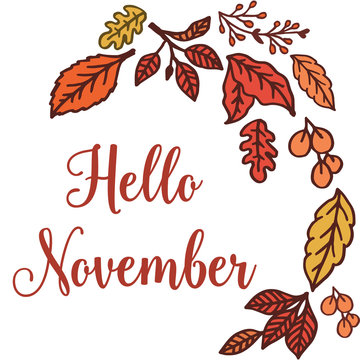 11210:00 – 11:30 英会話(B/C)                    Stephen19:30-21:00 	お仕事帰りの英会話　Stephen210:00 – 11:30 英会話(B/C)                    Stephen19:30-21:00 	お仕事帰りの英会話　Stephen3 Culture Day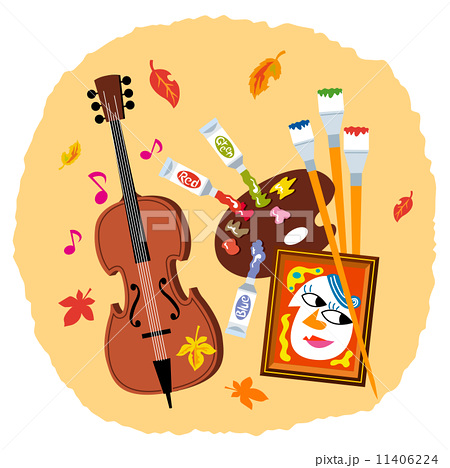 410:00 – 11:30 英会話(B/C)  Sam510:00 – 11:30  英会話(A)    Sam11:30 – 13:00  英会話(B/C)  Sam510:00 – 11:30  英会話(A)    Sam11:30 – 13:00  英会話(B/C)  Sam616:00– 17:30  IanBusiness English Café616:00– 17:30  IanBusiness English Café778910:00 – 11:30 英会話(B/C)  　　　　　　　　   Stephen19:30-21:00 お仕事帰りの英会話　Stephen1010:00 – 11:30  英会話(A)    Stephen11:30 – 13:00  英会話(B/C)  Stephen1010:00 – 11:30  英会話(A)    Stephen11:30 – 13:00  英会話(B/C)  Stephen1110:00 – 11:30 英会話(B/C)  Sam1210:00 – 11:30  英会話(A)    Sam11:30 – 13:00  英会話(B/C)  Sam1210:00 – 11:30  英会話(A)    Sam11:30 – 13:00  英会話(B/C)  Sam1210:00 – 11:30  英会話(A)    Sam11:30 – 13:00  英会話(B/C)  Sam1316:00 – 17:30  IanBusiness English Café1412:30-14:00英語でGospelを歌おう   14:00-17:00♪Session@JETS1412:30-14:00英語でGospelを歌おう   14:00-17:00♪Session@JETS151610:00 – 11:30 英会話(B/C)  　　　　　　　　   Stephen19:30-21:00 お仕事帰りの英会話　Stephen 1710:00 – 11:30  英会話(A)    Stephen11:30 – 13:00  英会話(B/C)  Stephen 1710:00 – 11:30  英会話(A)    Stephen11:30 – 13:00  英会話(B/C)  Stephen 1810:00 – 11:30 英会話(B/C)  Sam1910:00 – 11:30  英会話(A)    Sam11:30 – 13:00  英会話(B/C)  Sam1910:00 – 11:30  英会話(A)    Sam11:30 – 13:00  英会話(B/C)  Sam2016:00 – 17:30  IanBusiness English Café2016:00 – 17:30  IanBusiness English Café21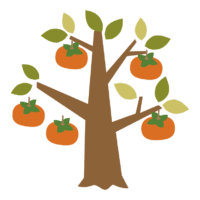 212223　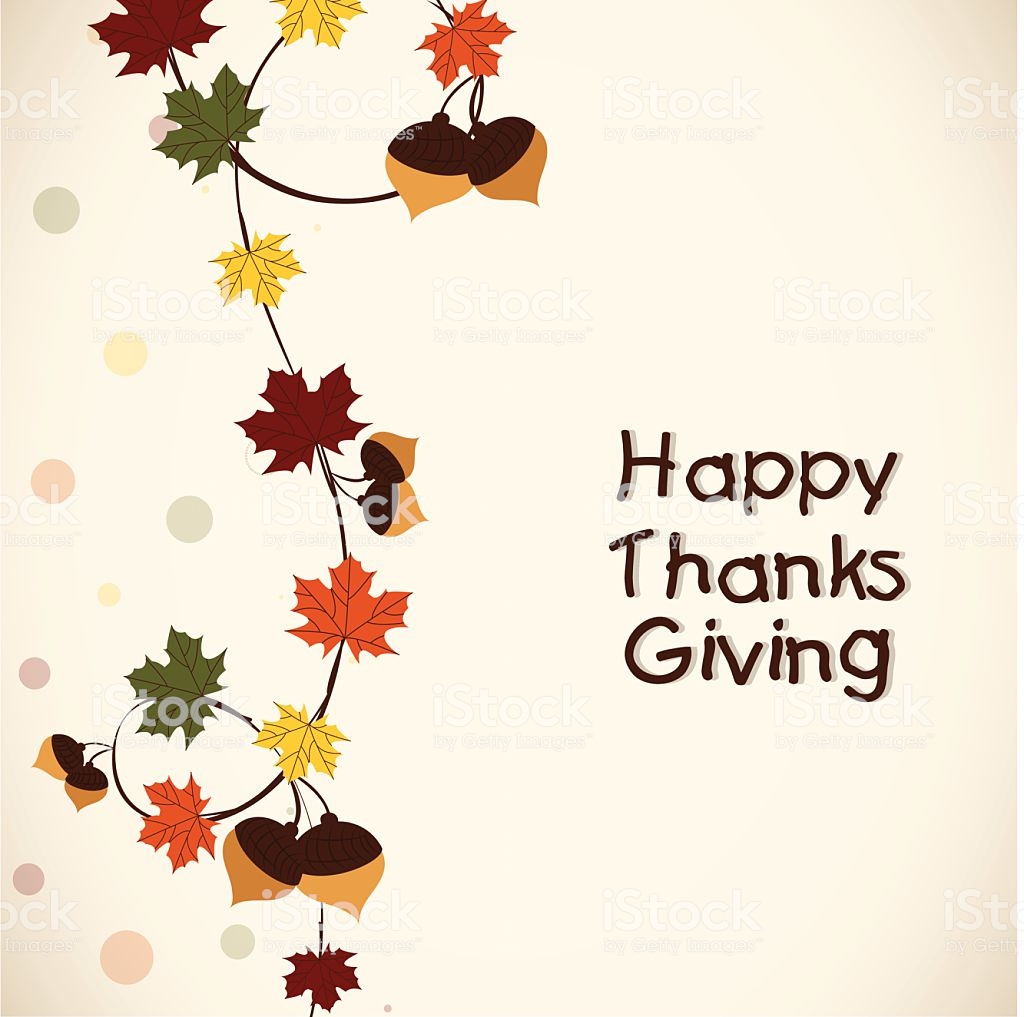 23　2410:00 – 11:30  英会話(A)    Stephen11:30 – 13:00  英会話(B/C)  Stephen2510:00 – 11:30 英会話(B/C)  Sam2610:00 – 11:30  英会話(A)    Sam11:30 – 13:00  英会話(B/C)  Sam2610:00 – 11:30  英会話(A)    Sam11:30 – 13:00  英会話(B/C)  Sam2716:00 – 17:30  IanBusiness English Café2716:00 – 17:30  IanBusiness English Café28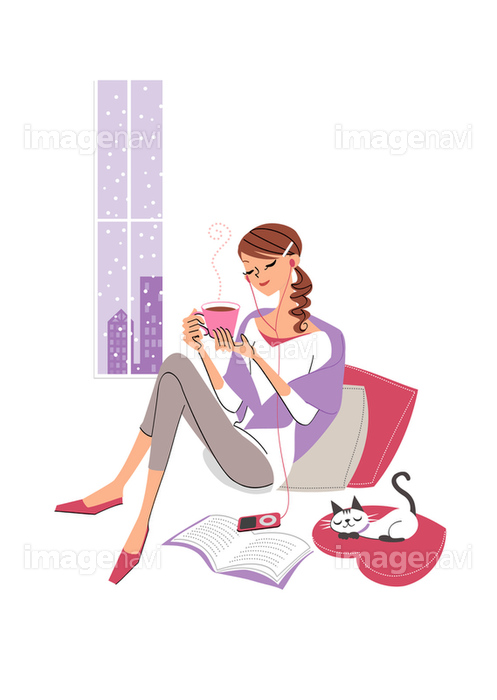 28293010:00 – 11:30 英会話(B/C)  　　　　　　　　   Stephen19:30-21:00 お仕事帰りの英会話　Stephen 3010:00 – 11:30 英会話(B/C)  　　　　　　　　   Stephen19:30-21:00 お仕事帰りの英会話　Stephen お知らせ:Gospel/Session　Nov. 14, (Sun.)　:30-14:00  Gospel (w/Larry Ransome, 大久保和慧）  参加費：　2,000円(w/drinks)　　　　　　　　　　 14:00-17:00  Jazz Session 田村綾(p), 近藤哲生(b), Larry Ransome(d)参加費：　2,000円（w/drinks)  *Gospel/Sessionの両方に参加される場合は、3,000円になります。2)　Jazz Class　(w/Mari Itohara):  土曜日に開催しています。　詳細は、伊藤まで。3) 英語作文・論文の添削指導を希望されます方は伊藤まで。お知らせ:Gospel/Session　Nov. 14, (Sun.)　:30-14:00  Gospel (w/Larry Ransome, 大久保和慧）  参加費：　2,000円(w/drinks)　　　　　　　　　　 14:00-17:00  Jazz Session 田村綾(p), 近藤哲生(b), Larry Ransome(d)参加費：　2,000円（w/drinks)  *Gospel/Sessionの両方に参加される場合は、3,000円になります。2)　Jazz Class　(w/Mari Itohara):  土曜日に開催しています。　詳細は、伊藤まで。3) 英語作文・論文の添削指導を希望されます方は伊藤まで。お知らせ:Gospel/Session　Nov. 14, (Sun.)　:30-14:00  Gospel (w/Larry Ransome, 大久保和慧）  参加費：　2,000円(w/drinks)　　　　　　　　　　 14:00-17:00  Jazz Session 田村綾(p), 近藤哲生(b), Larry Ransome(d)参加費：　2,000円（w/drinks)  *Gospel/Sessionの両方に参加される場合は、3,000円になります。2)　Jazz Class　(w/Mari Itohara):  土曜日に開催しています。　詳細は、伊藤まで。3) 英語作文・論文の添削指導を希望されます方は伊藤まで。お知らせ:Gospel/Session　Nov. 14, (Sun.)　:30-14:00  Gospel (w/Larry Ransome, 大久保和慧）  参加費：　2,000円(w/drinks)　　　　　　　　　　 14:00-17:00  Jazz Session 田村綾(p), 近藤哲生(b), Larry Ransome(d)参加費：　2,000円（w/drinks)  *Gospel/Sessionの両方に参加される場合は、3,000円になります。2)　Jazz Class　(w/Mari Itohara):  土曜日に開催しています。　詳細は、伊藤まで。3) 英語作文・論文の添削指導を希望されます方は伊藤まで。お知らせ:Gospel/Session　Nov. 14, (Sun.)　:30-14:00  Gospel (w/Larry Ransome, 大久保和慧）  参加費：　2,000円(w/drinks)　　　　　　　　　　 14:00-17:00  Jazz Session 田村綾(p), 近藤哲生(b), Larry Ransome(d)参加費：　2,000円（w/drinks)  *Gospel/Sessionの両方に参加される場合は、3,000円になります。2)　Jazz Class　(w/Mari Itohara):  土曜日に開催しています。　詳細は、伊藤まで。3) 英語作文・論文の添削指導を希望されます方は伊藤まで。お知らせ:Gospel/Session　Nov. 14, (Sun.)　:30-14:00  Gospel (w/Larry Ransome, 大久保和慧）  参加費：　2,000円(w/drinks)　　　　　　　　　　 14:00-17:00  Jazz Session 田村綾(p), 近藤哲生(b), Larry Ransome(d)参加費：　2,000円（w/drinks)  *Gospel/Sessionの両方に参加される場合は、3,000円になります。2)　Jazz Class　(w/Mari Itohara):  土曜日に開催しています。　詳細は、伊藤まで。3) 英語作文・論文の添削指導を希望されます方は伊藤まで。